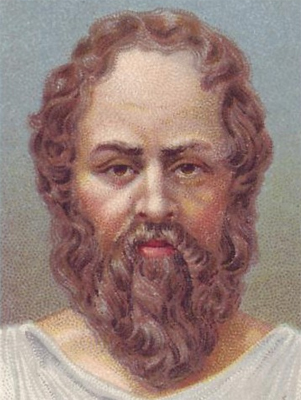 Su vida:(Atenas, 470 a.C. a 399 a.C) Filósofo griego. Fue hijo de una comadrona y de un escultorFue maestro de PlatónSe casó con Xantipa (o Jantipa), que era de familia noble.Sócrates no escribió ninguna obra porque creía que cada uno debía desarrollar sus propias ideas. Andaba descalzoEnvenenado con cicuta, luego de ser acusado de corromper la juventudIronía socráticaLa ironía: (disimulo o ignorancia fingida) es la figura literaria mediante la cual se da a entender lo contrario de lo que se dice. También se aplica el término cuando una expresión o situación parece incongruente o tiene una intención que va más allá del significado más simple o evidente de las palabras o acciones.Sócrates cuestiona lo que la gente cree saber, demostrando que es solo saber aparente, de este modo impulsa a los demás a buscar la verdadSabe más el que reconoce su propia ignorancia que el que admite saber algo, ya que el segundo no tiene preguntas y por lo tanto no busca la verdadEl saber no es un contenido que se transmite (información), sino la conciencia que el individuo adquiere de sí mismo (conócete a ti mismo).La virtudCreía que una vida sin examen no valía la pena ser vividaConcebía la virtud o areté como el saber sobre algoEl virtuoso es el que sabe hacer su vida y lo que sabe es vivirla bienLa virtud es conocimiento y la felicidad solo es posible gracias a la virtud.MayéuticaLa mayéutica: es una técnica que consiste en interrogar a una persona para hacer que llegue al conocimiento a través de sus propias conclusiones y no a través de un conocimiento aprendido y preconceptualizado. La mayéutica se basa en la capacidad intrínseca de cada individuo, la cual supone la idea de que la verdad está oculta en el interior de uno mismo.La técnica consiste en preguntar al interlocutor acerca de algo (un problema, por ejemplo) y luego se procede a debatir la respuesta dada por medio del establecimiento de conceptos generales. El debate lleva al interlocutor a un concepto nuevo desarrollado a partir del anterior. Por lo general la mayéutica suele confundirse con la ironía o método socrático y se atribuye a Sócrates.La invención de este método del conocimiento se remonta al siglo IV a.C. y se atribuye por lo general a Sócrates histórico en referencia a la obra Teeteto de Platón. Pero el Sócrates histórico empleó la llamada ironía socrática para hacer comprender al interlocutor que lo que se cree saber no está en lo que se pensaba como creencia y que su conocimiento estaba basado en prejuicios. La mayéutica, contrariamente a la ironía, se apoya sobre una teoría de la reminiscencia. Es decir, si la ironía parte de la idea que el conocimiento del interlocutor se basa en prejuicios, la mayéutica cree que el conocimiento se encuentra latente de manera natural en el alma y que es necesario descubrirlo. Este proceso de descubrimiento del propio conocimiento se conoce como dialéctica y es de carácter inductivo.La ironía consiste en llevar a quien habla con nosotros, seguro de que sabe de qué habla, hasta la ignorancia que se oculta en ese supuesto saber. Para ello, Sócrates, «que solo sabe que nada sabe», se esconde ingenuamente en ese no-saber para dejar al otro ante su propia perplejidad. El no-saber socrático es, así, un principio positivo, porque solo en el reconocimiento de la propia ignorancia se es capaz de llegar al conocimiento.La mayéutica, o arte de dar a luz, completa ese proceso irónico al despertar y alumbrar en la propia alma, en la mente, los conocimientos que dormían en ella a la sombra de las palabras «no preguntadas», «no puestas en duda». No se trata de poner en el interlocutor un saber distinto de él mismo, sino dar a leer en él los saberes que ya tiene.Descalzo en Atenas: película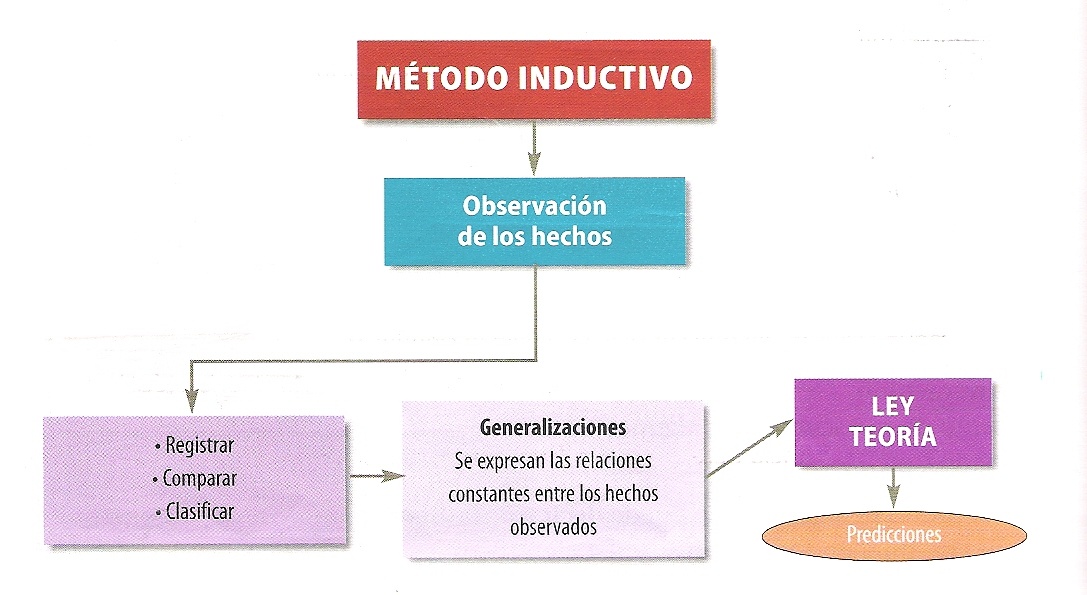 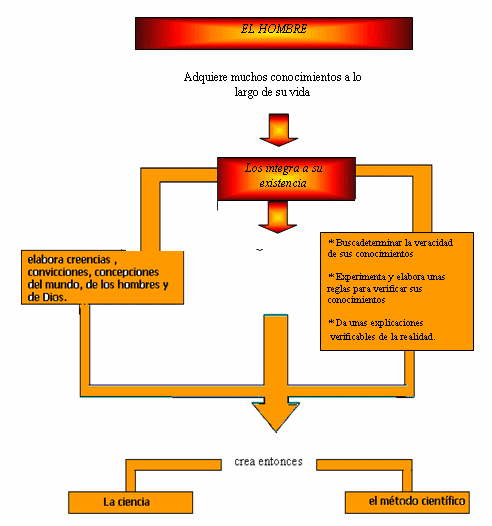 Cuadro  comparativoCuadro  comparativoSofistasSócratesEl conocimiento es de lo relativoEl conocimiento es de lo universalUtilizan el monólogo (hacen discursos)Utiliza el diálogo (conversa con otros, pregunta)Dirigen su discurso a la emociones para persuadirSe dirige a la razón para buscar la verdad que está en el almaUn ejemplo de diálogo socráticoUn ejemplo de diálogo socráticoUn ejemplo de diálogo socráticoUn ejemplo de diálogo socráticoSócratesInterlocutorpregunta¿Qué es el valor?Algunas acciones parecen valerosasFalso conocimiento que impide aprenderConsecuencias contradictorias  de la hipótesis (ironía)Algunas acciones que llamamos valerosas ¿lo son realmente?No siempre la acciones que llamamos valerosas lo sonReconocimiento de la ignorancia, saber que no se sabepregunta¿Cuál es la esencia del valor?Definición de valorConocimiento verdaderoMÉTODO DEDUCTIVOMÉTODO INDUCTIVOla conclusión se halla implícita dentro las premisasobtiene conclusiones generales a partir de premisas particulares
las conclusiones son una consecuencia necesaria de las premisasMétodo científico más usual, en el que pueden distinguirse cuatro pasos esenciales: la observación de los hechos para su registro; la clasificación y el estudio de estos hechos; la derivación inductiva que parte de los hechos y permite llegar a una generalización; y la contrastación.
hace referencia a la extracción de consecuencias a partir de una proposiciónMétodo científico más usual, en el que pueden distinguirse cuatro pasos esenciales: la observación de los hechos para su registro; la clasificación y el estudio de estos hechos; la derivación inductiva que parte de los hechos y permite llegar a una generalización; y la contrastación.
logra inferir algo observado a partir de una ley general

se basa en la formulación de leyes partiendo de los hechos que se observanel pensamiento va de lo general a lo particular

El pensamiento va de lo particular a lo general Ej: todas las mueres paisas son bonitas, Ana es paisaSe deduce: Ana es bonitaMatemática: si A es igual a B y B es igual a C, podemos determinar que A y C son iguales.Filosofía:Si dios crea seres perfectos y el hombre es una creación de dios; el hombre es un ser perfecto.

Una forma de llevar a cabo el método inductivo es proponer, mediante diversas observaciones de los sucesos u objetos en estado natural, una conclusión que resulte general para todos los eventos de la misma clase.

Ej: la investigación de un crimen al estilo CSI